Promotion: Share the online application with students, counselors, and agriculture instructors by directing them to www.agfuture.org/scholarships. Applications are due Wednesday, March 9, 2022. 

Note: When a student enters the online application, they will be asked to create an account on the AFA website. 
Selection: When a student from a participating community completes the online scholarship application, community coordinators will automatically receive an email confirmation, notifying them of the submission. This includes both high school and collegiate applicants.
This email will include the student’s completed application and can be used for the review process. (AFA utilizes the community boundaries provided on the Annual Partnership Agreement). 
This email will come from Johnna Wallingford at johnna.wallingford@agfuture.org. If you haven’t already, please add this address to your “Safe Sender” list. After the scholarship deadline, AFA will provide community coordinators a final list of all students in the applicant pool that are eligible for the community scholarship within a week of the deadline. From there, coordinators can print the email confirmations for the review committee, or simply forward for review. 
Note: Any student who applies online will automatically be considered for AFA’s various national scholarships (if completed by March 9). If a student is awarded a community scholarship, they will be removed from consideration for national awards, as the community award is the most beneficial opportunity.
Questions? Contact Johnna Wallingford at johnna.wallingford@agfuture.org or 816-406-1929.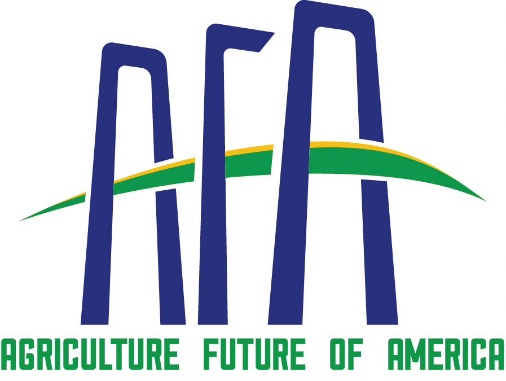 2022 AFA ScholarshipPromotion and Selection Process